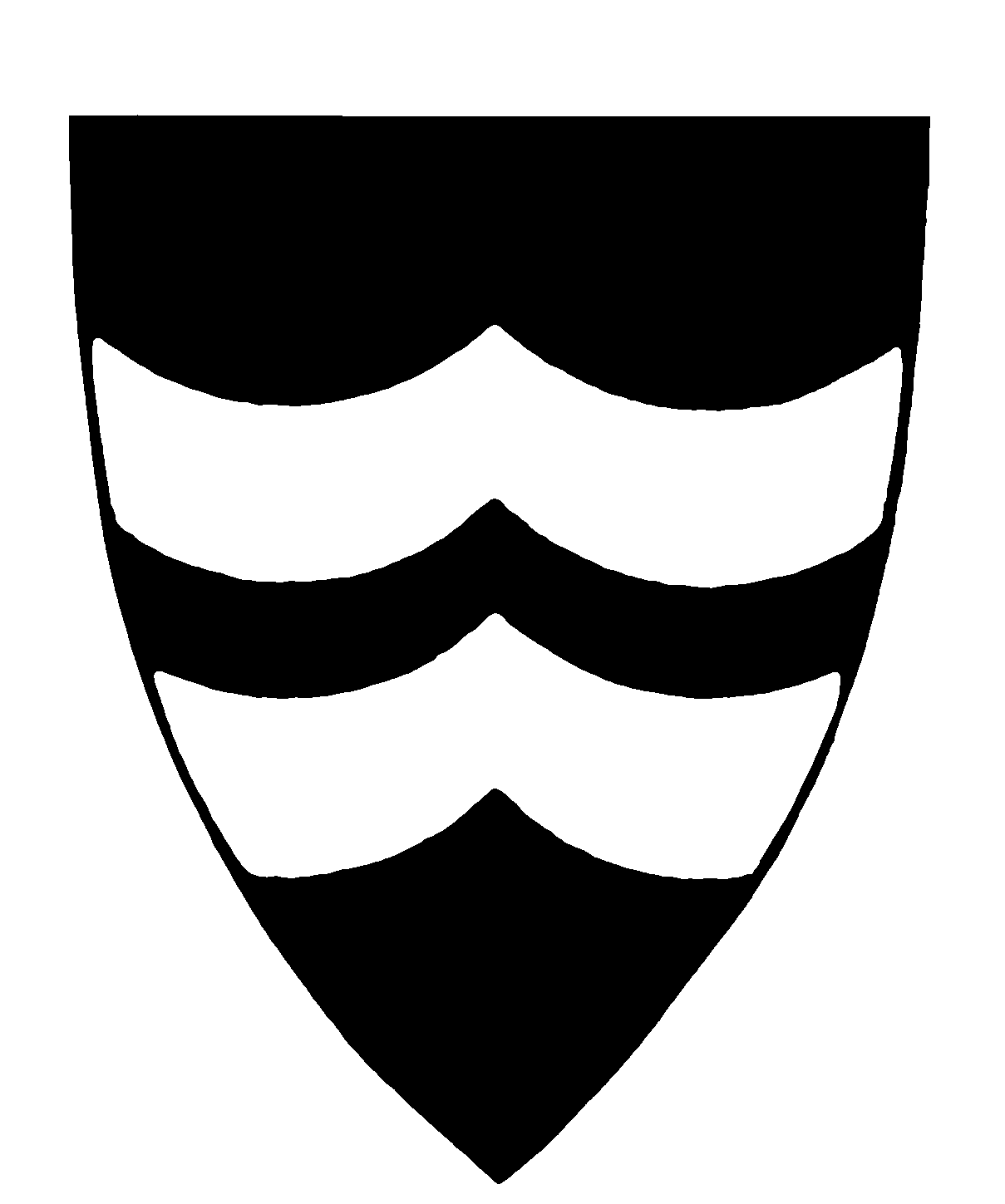 Pedagogisk rapportBarnehageRapporten er unntatt offentlighet, jf. Off. loven § 13Pedagogisk rapport er obligatorisk vedlegg ved alle nye henvisninger av individsaker fra barnehage til PPT. (Foresatte skal alltid ha kopi.)Når foresatte henviser egne barn i førskolealder kan PPT be barnehagen om å fylle ut pedagogisk rapport.Skjemaet skal også fylles ut når barnehagen ønsker at PPT skal gjøre en sakkyndig vurdering av rett til spesialpedagogisk hjelp etter barnehageloven § 31, jf § 34. Dato:____________________Underskrift:______________________________	___________________________________		Styrer						Ped.lederKopi til foresatte.Rapporten gjelder:Rapporten gjelder:Rapporten gjelder:Rapporten gjelder:Rapporten gjelder:NavnFødselsdatoBarnehageTlf.nr.AvdelingPed.lederStyrer:Styrer:Barnehagens forutsetninger for et tilpasset og inkluderende barnehagetilbudBarnehagens forutsetninger for et tilpasset og inkluderende barnehagetilbudPersonalressursHvor mange ansatte er det på avdelingen, hvilken utdannelse/kompetanse og særlige kvalifikasjoner innehar de? Stabilitet i personalgruppen? Er det andre voksne inne på avdelingen med vedtak etter §31 eller §37 i barnehageloven?Pedagogisk grunnsyn/ satsingsområder InkluderingPedagogisk innholdHva er barnehagens pedagogiske grunnsyn/ satsingsområder? Hvilke forventninger er det til voksenrollen?Har barnehagen en felles visjon for inkludering? Hvordan jobber de ansatte i barnehagen med denne felles filosofien/ forståelsen?Hvordan legger barnehagen til rette for barnets faglige og sosiale deltakelse?Hvordan legger barnehagen til rette for:LekSosial og emosjonell utviklingSpråklig utviklingRelasjonsbyggingTrivselMedvirkningOrganiseringHvordan er avdelingen organisert? Bruk av små grupper? Hvordan gjennomføres rutinesituasjoner som måltid, samlingsstund, overgangssituasjoner, levering/henting?Fysiske forholdBeskriv hvordan barnehagens fysiske utforming brukes for å legge til rette for å gi barna et godt og stimulerende barnehagemiljø.MateriellBeskriv hvilket materiell barnehagen har til rådighet for å stimulere utviklingen til barnet (eks leker, spill, bøker, dataprogram o.l.)Barnets opplevelse av barnehagetilbudet(Her er vi interessert i barnets og ikke de voksnes opplevelse av disse temaene)Barnets opplevelse av barnehagetilbudet(Her er vi interessert i barnets og ikke de voksnes opplevelse av disse temaene)TrivselHvordan trives barnet i barnehagen?Deltakelse/ inkluderingHvordan opplever barnet sin deltakelse i lek, måltid, samlingsstund, evt andre felles aktiviteter i barnehagen? Er det spesielle barn/voksne barnet liker å være sammen med?BarnehagemiljøetHva opplever barnet som bra i barnehagen?Er det noe i barnehagehverdagen som oppleves som krevende?Barnehagens beskrivelse av barnets barnehagehverdagBarnehagens beskrivelse av barnets barnehagehverdagBarnets utbytte av det ordinære barnehagetilbudetFor å vurdere dette må barnehagen gi en beskrivelse av barnets fungering/utvikling. Hvordan har barnehagen klart å imøtekomme barnets behov og hvordan har barnet klart å nyttiggjøre seg det ordinære barnehagetilbudet? Bruk gjerne Rammeplanen og vær så konkret som mulig.Gi en beskrivelse i hva barnet er interessert i. Hva er barnets sterke sider?Hvordan er barnets trivsel og motivasjon for barnehage? Varierer dette i ulike situasjoner?Hvordan er barnets språklige fungering?Uttale, ordforråd, forståelse. Flerspråklighet?Hvordan er barnets sosiale kompetanse?Sammen med andre barn, de voksne.Samarbeid barnehage-hjemUndersøkelserSystemobservasjon. De ansatte bør observere hverandre i barnehagen, f.eks. en ped.leder fra en annen avdeling. Hva viser disse observasjonene om de voksnes involvering i barnet?Observasjoner av barnetKartlegging/ vedleggAktuelt kartleggingsmateriell legges ved henvisningen til PPT.Utprøving og effekt av iverksatte tiltakDet anbefales at man benytter pedagogisk analyseverktøy for å komme fram til konkrete tiltakUtprøving og effekt av iverksatte tiltakDet anbefales at man benytter pedagogisk analyseverktøy for å komme fram til konkrete tiltakHva er prøvd ut?Beskriv tiltak på hva de voksne har gjort annerledes. Det anbefales at tiltakene er i tråd med det avdelingen er blitt enige om (pedagogisk analyseverktøy).Hvor lenge?Alle tiltak bør være prøvd ut over en viss periode før man evaluerer.Hvordan var tiltakene organisert?Konkretiser situasjonene og hvem som deltar når.EvalueringHva viser evalueringen av tiltakene som er iverksatt?